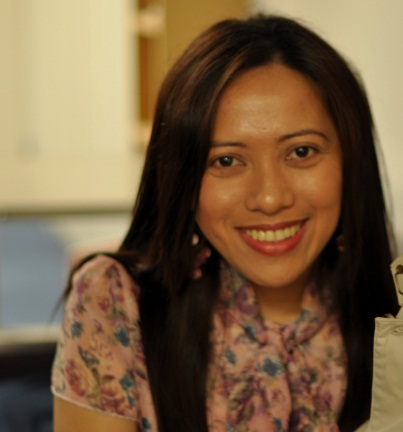 Name: Jenny De Asis Balboa
Nationality: Filipino
Affiliation (if any): Project Consultant, Asian Development Bank Institute, Tokyo, Japan
Dissertation title: Policy Innovation under Democratic Leadership in a “Weak” State: Trade Liberalization and AFTA Implementation in the Philippines
Areas of expertise: Philippine political economy, Asian Regional Integration, ASEAN economic reforms
Selected publications (up to two items): Balboa, Jenny, Erlinda Medalla and Josef Yap (2007). “Closer Trade and Financial Cooperation in ASEAN: Issues at the Regional and National Level with Focus on the Philippines”. In Bridging the ASEAN Developmental Divide: Challenges and Prospects, edited by Lorraine Carlos Salazar and Sanchita Basu Das. Singapore: Institute of Southeast Asian Studies. Medalla, Erlinda and Jenny Balboa. ASEAN Rules of Origin: Issues and Recommendations for  Best Practice (2009). Economic Research Institute for ASEAN and East Asia (ERIA). March 2009. Discussion Paper Series.ERIA DP-2009-17
Languages: Filipino (Native), English (Fluent)